SINIF OTURMA PLANI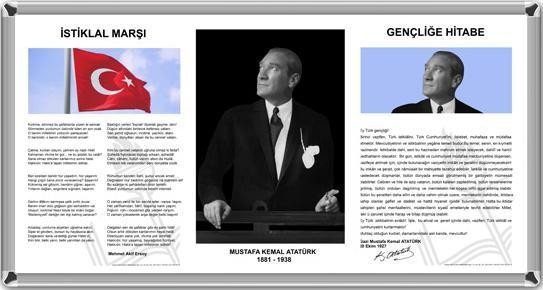 ....../	ÖĞRETMEN MASASI	KAPI